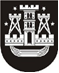 KLAIPĖDOS MIESTO SAVIVALDYBĖS TARYBASPRENDIMASDĖL klaipėdos „inkarėlio“ mokyklos-darželio pavadinimo pakeitimo IR NUOSTATŲ PATVIRTINIMO2015 m. liepos 10 d. Nr. T2-155KlaipėdaVadovaudamasi Lietuvos Respublikos vietos savivaldos įstatymo 16 straipsnio 3 dalies 9 punktu ir 18 straipsnio 1 dalimi, Lietuvos Respublikos biudžetinių įstaigų įstatymo 6 straipsnio 5 dalimi ir Lietuvos Respublikos švietimo įstatymo 58 straipsnio 1 dalies 3 punktu, Klaipėdos miesto savivaldybės taryba nusprendžia:1. Pakeisti Klaipėdos „Inkarėlio“ mokyklos-darželio pavadinimą ir vadinti jį Klaipėdos lopšeliu-darželiu „Inkarėlis“. 2. Patvirtinti Klaipėdos lopšelio-darželio „Inkarėlis“ nuostatus (pridedama).3. Įgalioti Rimą Savvą, įstaigos direktorę, pasirašyti nuostatus, įregistruoti juos Juridinių asmenų registre bei atlikti kitus veiksmus, susijusius su pavadinimo pakeitimu.4. Pripažinti netekusiu galios Klaipėdos miesto savivaldybės administracijos direktoriaus 2011 m. gegužės 23 d. įsakymą Nr. AD1-991 „Dėl Klaipėdos „Inkarėlio“ mokyklos-darželio nuostatų patvirtinimo.5. Skelbti šį sprendimą Klaipėdos miesto savivaldybės interneto svetainėje.Savivaldybės meras Vytautas Grubliauskas